25 травня, понеділок             Тема «Літо».  Як приходить літо?ЯДС  1.- Цього тижня ми говоритимемо про "Літо".Знаю, що багато хто полюбляє і з нетерпінням чекає на цю пору року.Отож, давай з'ясуємо, які ознаки літа ми можемо спостерігати в неживій природі: https://www.youtube.com/watch?v=ozYUxCL_PWU&feature=share&fbclid=IwAR0dHxg5RYZeYN95lmgFsSUMvLllwpHYb9kEFsX3n6dbBQhiNlD0Rlc6kzc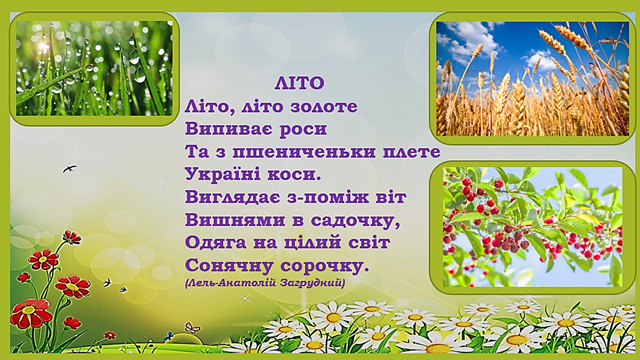 2.- Давай повторимо назви літніх місяців та дізнаємося, чому вони так називаються:https://m.youtube.com/watch?v=oe4qOGselok&feature=share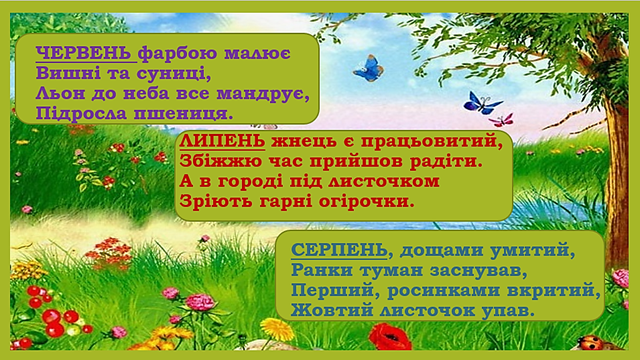 3. Зошит ч. 4 с. 56. – Повтори основні ознаки літа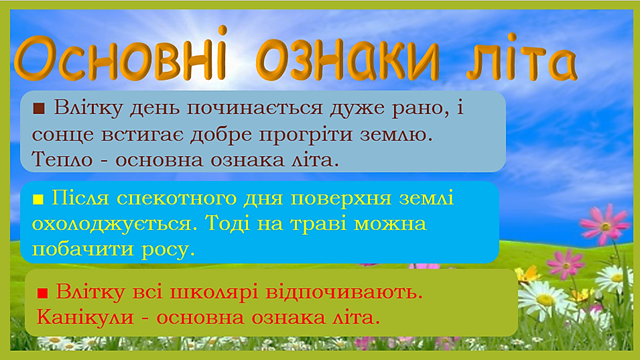 4. – Відгадай загадки. Пограй в гру.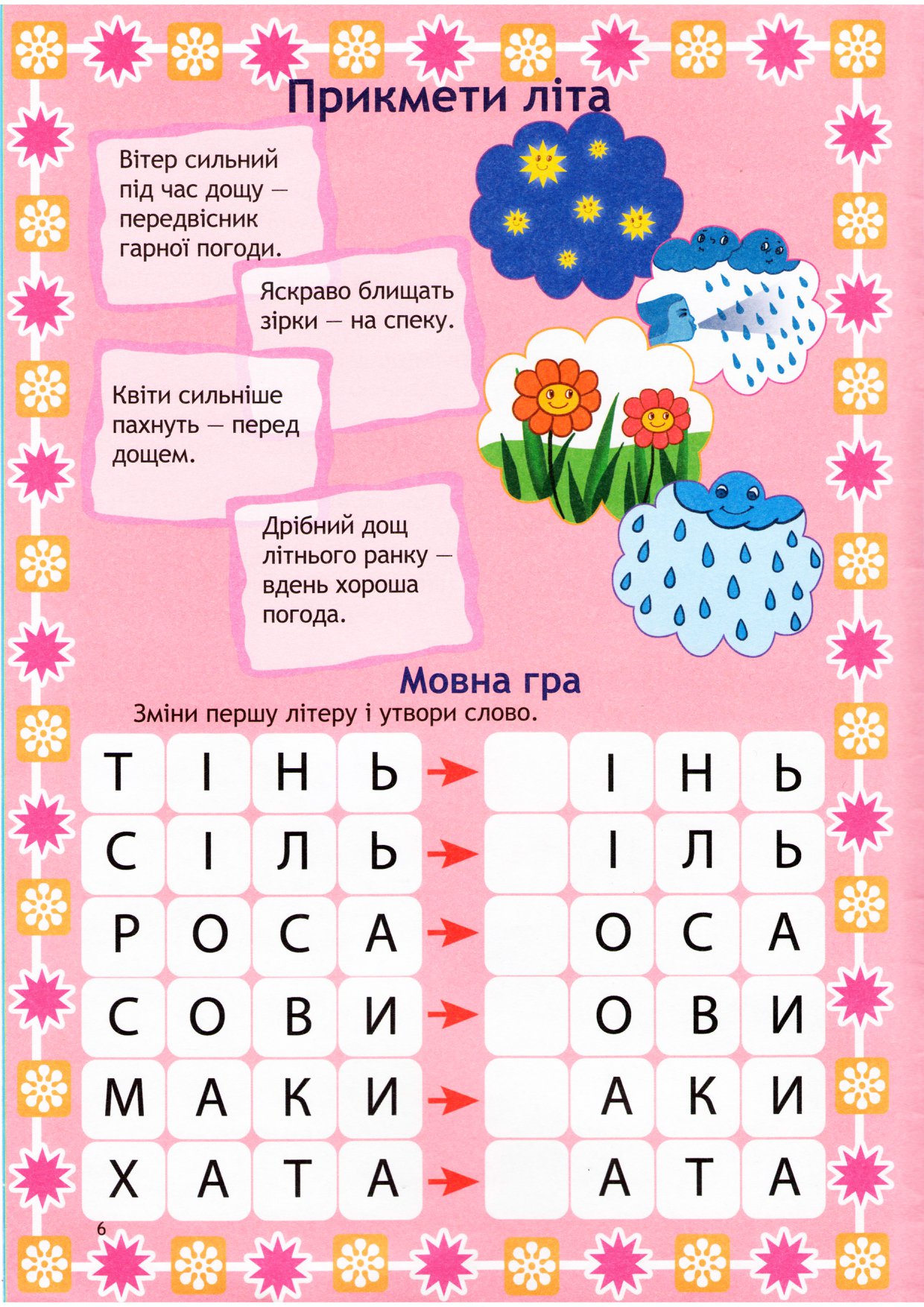 Матем. Визначаємо вартість товару.- Перегляньте відео. https://youtu.be/7q0W4TS4JEchttps://youtu.be/BFvoPKllVUkПідручник с.139 № 1-2 (усно).  З. 3, пр. 4зошит  письмово. Відрізки перший – 1 дм, другий – на 2см довший.  Укр. Мова  1.Буквар с. 78 Гра-дослідження «Що таке ребуси?» - Переглянь відео. Виконай завдання усно.https://youtu.be/aY7YlAV1mWg	- Які слова відповідають на питання  Що робить ?Робота в зошиті . Хх  - Прочитайте. Спробуйте списати, додаючи замість малюнків слова. Звернись за допомогою до батьків або вчительки.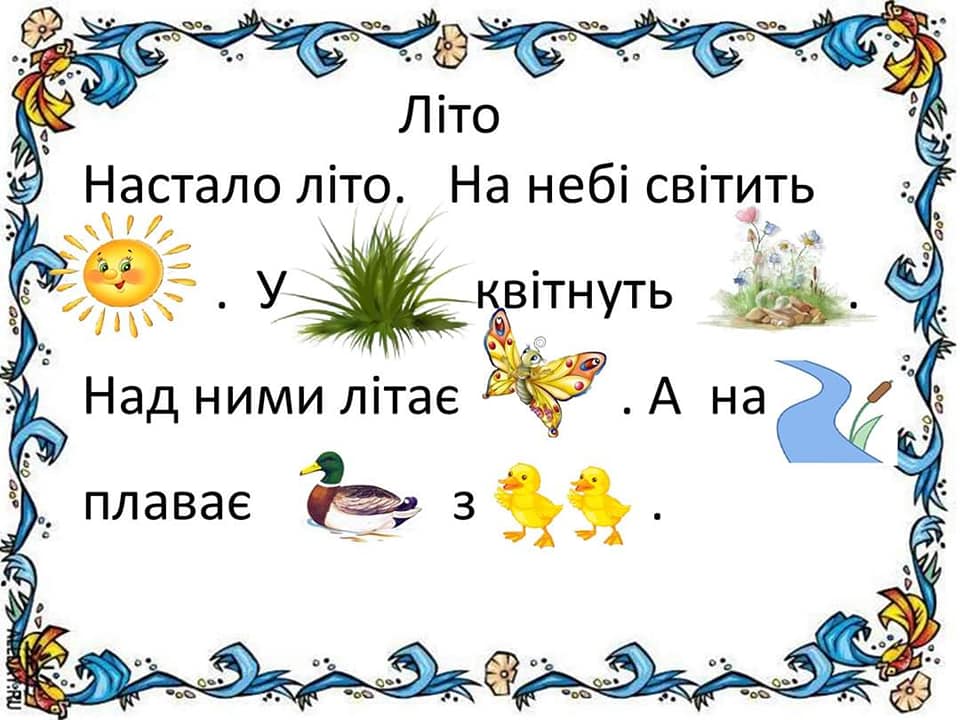 Мистецтво Мал.художник с. 57  - Намалюй квіточки на яблуні за зразком, використовуючи палички. 